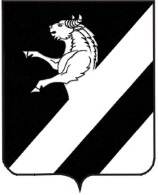 КРАСНОЯРСКИЙ КРАЙ АЧИНСКИЙ РАЙОНАДМИНИСТРАЦИЯ ЛАПШИХИНСКОГО СЕЛЬСОВЕТАПОСТАНОВЛЕНИЕ21.05.2021                                                                                                  № 23-ПГО внесении изменений и дополнений в постановление администрации Лапшихинского сельсовета от 05.11.2020 № 62-ПГ «Об утверждении правил внутреннего трудового распорядка Администрации Лапшихинского сельсовета Ачинского района»На основании протеста Ачинской городской прокуратуры от 30.03.2021 № 7-02-2021 на  постановление администрации Лапшихинского сельсовета от 05.11.2020 № 62-ПГ «Об утверждении правил внутреннего трудового распорядка Администрации Лапшихинского сельсовета Ачинского района», руководствуясь статьями 14, 17 Устава Лапшихинского сельсовета  ПОСТАНОВЛЯЮ:Внести изменения и дополнения:Подпункт 10.1. пункта 10  изложить в следующей редакции:«10.1. Продолжительность основного ежегодного оплачиваемого отпуска  для работников муниципальных должностей муниципальной службы - 30 календарных дней;	дополнительный отпуск за стаж муниципальной службы:-до  1года 8 календарных дней;-от 1-5 лет 9 календарных дней;- от 5-10лет 13 календарных дней;-от 10-15 лет – 15 календарных дней;-от15 и выше 18 календарных дней.	Продолжительность основного ежегодного оплачиваемого отпуска для всех остальных работников администрации - 28 календарных дней.дополнительный отпуск за проживание в регионах с особыми климатическими условиями 8 календарных дней.Очередность предоставления оплачиваемых отпусков определяется ежегодно в соответствии с графиком отпусков, утверждаемым  главой сельсовета с учетом мнения выборного органа первичной профсоюзной организации не позднее, чем за две недели до наступления календарного года в порядке, установленном статьей 372 настоящего Кодекса для принятия локальных нормативных актов.»;Подпункт 10.3. пункта 10 изложить в следующей редакции:«10.3. Оплачиваемый отпуск должен предоставляться работнику ежегодно.	Запрещается не предоставление ежегодного отпуска в течение двух лет подряд.	Работник  администрации может быть отозван из очередного отпуска с его согласия, если это обусловлено производственной необходимостью. Решение об этом принимается Главой сельсовета или Заместителем главы  сельсовета путем издания письменного распоряжения.»;Подпункт 13.1.7.  пункта 13 изложить в следующей редакции:«13.1.7. Заработная плата выплачивается работнику, как правило, в месте выполнения им работы либо переводится в кредитную организацию, указанную в заявлении работника, на условиях, определенных коллективным договором или трудовым договором. Работник вправе заменить кредитную организацию, в которую должна быть переведена заработная плата, сообщив в письменной форме  главе сельсовета об изменении реквизитов для перевода заработной платы не позднее, чем за пятнадцать календарных дней до дня выплаты заработной платы.»;Подпункт 12.5.  пункта 12 изложить в следующей редакции:«12.5.   Распоряжение главы сельсовета о применении дисциплинарного взыскания объявляется работнику под роспись в течение трех рабочих дней со дня его издания, не считая времени отсутствия работника на работе. Если работник отказывается ознакомиться с указанным приказом (распоряжением) под роспись, то составляется соответствующий акт.	2.  Контроль за исполнением настоящего Постановления возложить на заместителя главы Лапшихинского сельсовета. 	3. Постановление  вступает в силу после официального опубликования в информационном листе «Лапшихинский вестник» и подлежит размещению на официальном сайте в сети «Интернет» по адресу: https://lapshiha.ru/.	4. Специалисту 1 категории  администрации Лапшихинского сельсовета обеспечить ознакомление всех работников с правилами внутреннего трудового распорядка.Глава Лапшихинского сельсовета                                    О.А. ШмырьПриложение № 1к постановлению администрации Лапшихинского сельсовета
от 05.11.2020 № 62-ПГ                                                                           (акт. ред. от 21.05.2021 № 23-ПГ)ПРАВИЛАВНУТРЕННЕГО ТРУДОВОГО РАСПОРЯДКААДМИНИСТРАЦИИ ЛАПШИХИНСКОГО СЕЛЬСОВЕТА АЧИНСКОГО РАЙОНА1. Общие положения.	1.1. Настоящие Правила определяют внутренний трудовой распорядок в Администрации  Лапшихинского сельсовета  Ачинского района  порядок приема и увольнения работников, основные права и обязанности работников Администрации, режим рабочего времени и его использование, а также меры поощрения за успехи в работе и ответственность за нарушение трудовой дисциплины.	1.2. Правила внутреннего трудового распорядка распространяются на всех работников администрации  и имеют целью способствовать укреплению трудовой дисциплины, рациональному использованию рабочего времени, высокому качеству работ, повышению производительности труда и эффективности производства.                                    2. Порядок приема на работу.	2.1.	На муниципальную службу вправе поступать граждане, достигшие возраста 18 лет, владеющие государственным языком Российской Федерации и соответствующие квалификационным требованиям, установленным в соответствии с Федеральным законом о муниципальной службе для замещения должностей муниципальной службы, при отсутствии ограничений, связанных с муниципальной службой.	2.2.	При заключении трудового договора лицо, поступающее на
работу предъявляет в администрацию следующие документы:а) При поступлении на муниципальную службу гражданин представляет:	1) заявление с просьбой о поступлении на муниципальную службу и замещении должности муниципальной службы;	2) собственноручно заполненную и подписанную анкету по форме, установленной Правительством Российской Федерации;	3) паспорт;	4) трудовую книжку установленного образца, оформленную в соответствии с требованиями действующего законодательства РФ либо сведения  о трудовой деятельности (за исключением случаев, когда трудовой договор заключается впервые или работник поступает на работу на условиях совместительства);	5) документ об образовании;	6) страховое свидетельство обязательного пенсионного страхования (СНИЛС) либо документ, подтверждающий регистрацию в системе индивидуального (персонифицированного) учёта, в том числе в форме электронного документа, за исключением случаев, когда трудовой договор заключается впервые;	7) свидетельство о постановке физического лица на учет в налоговом органе по месту жительства на территории Российской Федерации;	8) документы воинского учета – для военнообязанных и лиц, подлежащих призыву на военную службу;	9) заключение медицинского учреждения об отсутствии заболевания, препятствующего поступлению на муниципальную службу;	10) сведения о доходах за год, предшествующий году поступления на муниципальную службу, об имуществе и обязательствах имущественного характера;	11) справку об отсутствии судимости;	12) иные документы, предусмотренные федеральными законами, указами Президента Российской Федерации и постановлениями Правительства Российской Федерации.	б) для  иных работников администрации:	1) паспорт или иной документ, удостоверяющий личность;	2) трудовую книжку установленного образца, оформленную в соответствии с требованиями действующего законодательства РФ либо сведения  о трудовой деятельности (за исключением случаев, когда трудовой договор заключается впервые или работник поступает на работу на условиях совместительства); 	3) страховое свидетельство государственного пенсионного страхования;	4) документы воинского учета – для военнообязанных и лиц, подлежащих призыву на военную службу;	5) документ об образовании, о квалификации или наличии специальных знаний – при поступлении на работу, требующую специальных знаний или специальной подготовки.	6) страховое свидетельство обязательного пенсионного страхования (СНИЛС) либо документ, подтверждающий регистрацию в системе индивидуального (персонифицированного) учёта, в том числе в форме электронного документа, за исключением случаев, когда трудовой договор заключается впервые.	Запрещается требовать от лица, поступающего на работу, документы помимо предусмотренных Трудовым кодексом, иными федеральными законами, указами Президента Российской Федерации и постановлениями Правительства Российской Федерации.	При заключении трудового договора впервые трудовая книжка и страховое свидетельство государственного пенсионного страхования (СНИЛС) либо  документ, подтверждающий регистрацию в системе индивидуального (персонифицированного) учёта оформляются работодателем.	В случае отсутствия у лица, поступающего на работу, трудовой книжки в связи с ее утратой, повреждением или по иной причине работодатель обязан по письменному заявлению этого лица (с указанием причины отсутствия трудовой книжки) оформить новую трудовую книжку.	2.3.  Приём на работу или поступление гражданина на муниципальную службу оформляется распоряжением Главы сельсовета, изданным   на   основании   заключенного трудового договора. Содержание распоряжения должно соответствовать условиям заключенного трудового договора. Сторонами трудового договора при поступлении на муниципальную службу являются представитель нанимателя (работодатель) и муниципальный служащий.	Распоряжение работодателя о приёме на работу объявляется работнику под роспись в трехдневный срок со дня фактического начала работы. По требованию работника работодатель обязан выдать ему надлежаще заверенную копию указанного распоряжения.	При приёме на работу (до подписания трудового договора) работодатель обязан ознакомить работника под роспись с правилами внутреннего трудового распорядка, иными локальными нормативными актами, непосредственно связанными с трудовой деятельностью работника.	2.4.  При заключении трудового договора в нем по соглашению сторон может быть предусмотрено условие об испытании работника в целях проверки его соответствия поручаемой работе.	Отсутствие в трудовом договоре условия об испытании означает, что работник принят на работу без испытания. В период испытания на работника распространяются положения трудового законодательства и иных нормативных правовых актов, содержащих нормы трудового права,  соглашений, локальных нормативных актов.	Срок испытания не может превышать трёх месяцев.	При заключении трудового договора на срок от двух до шести месяцев испытание не может превышать двух недель.	В срок испытания не засчитываются период временной нетрудоспособности работника и другие периоды, когда он фактически отсутствовал на работе.	При неудовлетворительном результате испытания работодатель имеет право до истечения срока испытания расторгнуть трудовой договор с работником, предупредив его об этом в письменной форме не позднее, чем за три дня с указанием причин, послуживших основанием для признания этого работника не выдержавшим испытание. Решение работодателя работник имеет право обжаловать в суд.	При неудовлетворительном результате испытания расторжение трудового договора производится без учета мнения Представителя трудового коллектива и без выплаты выходного пособия.	Если срок испытания истек, а работник продолжает работу, то он считается выдержавшим испытание и последующее расторжение трудового договора допускается только на общих основаниях.	Если в период испытания работник придет к выводу, что предложенная ему работа не является для него подходящей, то он имеет право расторгнуть трудовой договор по собственному желанию, предупредив об этом работодателя в письменной форме за три дня.	2.5. На каждого работника  ведется личное дело,  состоящее  из заверенной копии приказа о приеме на работу, личной карточки  работника,  автобиографии, копии документов об образовании и (или) профессиональной подготовке, копии документов о повышениях квалификации  аттестации работника. Здесь же хранится один экземпляр  трудового договора и должностной инструкции работника.  Личное дело на муниципального служащего ведется в соответствии со ст. 35  ФЗ «О муниципальной службе  в Российской Федерации» №25-ФЗ от 02.03.2007 г.	2.6.Ответственный сотрудник учреждения ведет трудовые книжки на каждого работника, проработавшего на основании трудового договора в организации свыше пяти дней, если работа в учреждении является для работника основной, формирует в электронном виде основную информацию о трудовой деятельности и трудовом стаже каждого работника в учреждении кроме   внешних совместителей, на которых трудовые книжки ведутся по основному месту работы.	 Порядок заполнения трудовой книжки регламентируется нормативно-правовыми актами РФ. В трудовую книжку вносятся сведения о работнике, выполняемой им работе, переводах на другую постоянную работу, а также основания прекращения трудового договора и сведения о награждениях за успехи в работе.				3. Порядок увольнения.	3.1. Прекращение трудового договора может иметь место только по основаниям, предусмотренным трудовым законодательством.	3.2. Работник имеет право расторгнуть трудовой договор, заключенный на неопределенный срок, предупредив об этом Администрацию письменно за две недели. По соглашению между работником и Администрацией трудовой договор может быть расторгнут в срок, о котором просит работник.По истечении срока предупреждения об увольнении работник имеет право прекратить работу.	3.3. Срочный трудовой договор подлежит расторжению досрочно по требованию работника в случае его болезни или инвалидности, препятствующих выполнению работы по договору, нарушения администрацией законодательства о труде, трудового договора и по другим уважительным причинам, предусмотренным действующим трудовым законодательством.	3.4. Трудовой договор, заключенный на неопределенный срок, а также срочный трудовой договор до истечения срока его действия могут быть расторгнуты Администрацией в случаях, предусмотренных статьями 77, 81, 83 ТК РФ.	3.5. Прекращение трудового договора объявляется распоряжением  администрации  сельсовета. По письменному заявлению работника ему выдается копия распоряжения о прекращении трудового договора, справка с указанием размера его заработной платы и другие документы, и произвести с ним окончательный расчет с учетом требований ст. 84-1 ТК РФ. 	В день увольнения учреждение обязано выдать работнику его трудовую книжку с внесенной в нее записью об увольнении или представить сведения о трудовой деятельности. Записи о причинах увольнения в трудовую книжку должны производиться в точном соответствии с формулировкой действующего законодательства и со ссылкой на соответствующую статью. Днем увольнения считается последний день работы.		4. Основные обязанности работников.	4.1. Работники  администрации сельсовета обязаны:	4.1.1. Добросовестно выполнять свои трудовые обязанности, соблюдать трудовую дисциплину, своевременно и точно исполнять распоряжения администрации, использовать все рабочее время для производительного труда.	4.1.2. Качественно и в срок выполнять производственные задания и поручения, работать над повышением своего профессионального уровня.	4.1.3. Поддерживать чистоту и порядок на своем рабочем месте, в служебных и других помещениях, соблюдать установленный порядок хранения документов и материальных ценностей.	4.1.4. Эффективно использовать персональные компьютеры, оргтехнику и другое оборудование, экономно и рационально расходовать материалы и энергию, другие материальные ресурсы.	4.1.5. Соблюдать нормы, правила и инструкции по охране труда, производственной санитарии, противопожарной безопасности.	4.1.6. Не использовать для выступлений и публикаций в средствах массовой информации, как в Российской Федерации, так и за рубежом сведений, полученных в силу служебного положения и распространение которой может нанести вред сельсовету или ее работникам.	4.1.7. Сознательно не вводить в заблуждение администрацию ложной информацией, относящейся к трудовой деятельности и обстоятельствам, способным повлиять на нее.	4.1.8. Сообщать руководству обо всех нарушениях законодательства.	4.1.9. Сообщать руководству об инициативах работников по выведыванию конфиденциальной информации.	4.1.10.Соблюдать все законы и правила, применимые к сфере деятельности сельсовета.	4.1.11. Выполнять установленные нормы труда и производственные задания.	4.1.12. Иметь внешний вид, соответствующий нормам делового этикета:–	во внешнем облике сотрудников не должно быть броских и кричащих элементов, одежда не должна выглядеть вызывающе;–	запрещается появляться на рабочем месте в неопрятной одежде и обуви, а также в одежде и обуви домашнего или пляжного стиля.	4.2. Работникам запрещаются следующие действия:	4.2.1. Выражения расового или религиозного презрения, дискриминация и запугивание по признакам расы, цвета кожи, религии, пола, возраста, инвалидности, стажа или любым другим признакам, не имеющим отношения к деловым интересам сельсовета.	4.2.2. Действия, комментарии или любое поведение (замечания, шутки и т.п.) на рабочем месте, которые могут, по мнению администрации, привести к запугиванию работников и создать агрессивную обстановку.	4.2.3. Угрозы, грубость и насилие.	4.2.4. Выступления, заявления от имени сельсовета без разрешения администрации или соответствующих полномочий. 	4.2.5. Интервью, касающиеся деятельности сельсовета без разрешения администрации.	4.2.6. Пользование информацией, полученной из баз данных или иных источников принадлежащих  сельсовету, не в ее интересах. 	4.2.7. Занятие посторонними или личными делами в помещении администрации в рабочее время.	4.2.8. Использование оборудования , расходных материалов, телефонов, ресурсов или частной информации в личных целях и для выполнения посторонней работы любого вида.	4.2.9. Курение в помещении администрации.	4.2.10. Появление в помещении на рабочем месте в состоянии воздействия наркотических и психотропных веществ (даже если они принимались по предписанию врача), в т.ч. алкоголя.	4.3. Круг обязанностей, которые выполняет каждый работник по своей специальности, квалификации, должности, определяется трудовым договором и должностной инструкцией.					5. Лояльность.	5.1. Обязательными условиями сотрудничества работника с Администрацией является лояльность работника по отношению к работодателю, способность работника в своей трудовой деятельности руководствоваться корпоративными интересами. 		6. Основные обязанности администрации.	6.1. Администрация обязана:–	соблюдать законодательство о труде;–	правильно организовать труд работников на закрепленных за ними рабочих местах, обеспечивать необходимыми принадлежностями и оргтехникой, создавать здоровые и безопасные условия труда;–	обеспечивать строгое соблюдение трудовой дисциплины, применять меры воздействия к нарушителям трудовой дисциплины;–	соблюдать оговоренные в трудовом договоре условия оплаты труда;–	способствовать работникам в повышении ими своей квалификации, совершенствовании профессиональных навыков.	6.2. Администрация, осуществляя свои обязанности, стремится к созданию высокопрофессионального работоспособного коллектива, развитию корпоративных отношений среди работников, их заинтересованности в развитии и укреплении деятельности сельсовета.		7. Права и обязанности работников.	3.1. Перечень служебных обязанностей, права и обязанности, размер ответственности каждого работника учреждения определяется должностной инструкцией, являющейся неотъемлемой частью трудового договора.	3.2. Должностные инструкции каждого работника утверждаются руководителем учреждения и хранятся в личном деле работника. При этом каждый работник должен быть ознакомлен с его должностной инструкцией до начала работы.	3.3. При осуществлении своей трудовой деятельности все работники имеют право на:- заключение, изменение и расторжение трудового договора в порядке и на условиях, которые установлены действующим законодательством и настоящими Правилами;- предоставление работы, обусловленной трудовым договором;- рабочее место, соответствующее условиям, предусмотренным государственными стандартами и безопасности труда;- своевременную и в полном объеме выплату заработной платы в соответствии со своей квалификацией, сложностью труда, количеством и качеством выполненной работы;- отдых, обеспечиваемый установлением нормальной продолжительности рабочего времени, предоставлением еженедельных выходных дней, нерабочих праздничных дней, ежегодных отпусков;- полную достоверную информацию об условиях труда и требованиях охраны труда на рабочем месте;- профессиональную подготовку, переподготовку и повышение своей квалификации и независимую оценку квалификации в порядке, установленном действующим законодательством, локальными нормативными актами организации, трудовым договором;- возмещение вреда, причиненного в связи с исполнением им трудовых обязанностей, и компенсацию морального вреда в порядке, установленном действующим законодательством РФ.- на ведение коллективных переговоров и заключение коллективных договоров и соглашений через своих представителей, а также на информацию о выполнении коллективного договора, соглашений;- на льготы и компенсации, предусмотренные в соответствии с законодательством Российской Федерации, Красноярского края, нормативными правовыми актами администрации сельсовета.Обязательное  социальное страхование в порядке и случаях, предусмотренных законодательством.- Вносить предложения по улучшению работы, а также по вопросам социально-культурного или бытового обслуживания. - Обращаться к непосредственному руководителю по любому вопросу, включая такие, как нарушение закона или неэтичное поведение.Работники пользуются также иными правами, предоставленными действующим законодательством РФ, локальными нормативными актами администрации, трудовым договором.	3.4. Работники администрации обязаны:- честно и добросовестно исполнять свои трудовые обязанности, возложенные на них трудовым договором и должностной инструкцией и иными документами, регламентирующими  деятельность работника;- соблюдать настоящие Правила, положения иных локальных нормативных актов администрации;- соблюдать трудовую дисциплину: вовремя приходить на работу, соблюдать установленную продолжительность рабочего дня, своевременно и точно исполнять распоряжения руководителя, использовать рабочее время для производительного труда, не допускать потерь рабочего времени, воздерживаться от действий, мешающих другим работникам выполнять их трудовые обязанности;- соблюдать нормы, правила и инструкции по охране труда и обеспечению безопасности труда, производственной санитарии, правила противопожарной безопасности;- обучаться безопасным методам и приемам выполнения работ, в установленном порядке проходить инструктаж по охране труда, проверку знаний требований охраны труда;- бережно относиться к имуществу обеспечивать его сохранность;- соблюдать нормы служебной этики;- незамедлительно сообщать работодателю либо непосредственному руководителю о возникновении ситуации, представляющей угрозу жизни и здоровью людей, сохранности имущества работодателя;- не разглашать охраняемую законом тайну (государственную, коммерческую, служебную и иную), а также сведения, затрагивающие частную жизнь, честь и достоинство граждан, ставшие известными работнику в связи с исполнением его трудовых обязанностей;- проходить в установленные сроки периодические медицинские осмотры.	Перечень обязанностей (работ), которые выполняет каждый работник по своей должности, специальности, профессии, определяется должностными инструкциями (функциональными обязанностями), составленными с учетом положений Единого тарифно-квалификационного справочника работ и профессий рабочих, Квалификационного справочника должностей руководителей, специалистов и других служащих.			8. Права и обязанности Работодателя.	4.1. Работодатель имеет право:- заключать, изменять, дополнять и расторгать трудовые договоры с работниками в порядке и на условиях, которые установлены федеральными законами РФ, Трудовым кодексом РФ, иными нормативно-правовыми актами;- поощрять работников за добросовестный и эффективный труд;- требовать от работников исполнения ими трудовых обязанностей и бережного отношения к имуществу учреждения и других работников;- требовать соблюдения положений настоящих Правил и иных локальных нормативных актов, приказов руководителя;- привлекать работников к дисциплинарной и материальной ответственности в порядке, установленном трудовым законодательством РФ и настоящими Правилами, иными локальными нормативными актами;- принимать, изменять и отменять локальные нормативные акты;- осуществлять иные права, предоставленные ему трудовым законодательством.	4.2. Работодатель обязан:- соблюдать законы и иные нормативные правовые акты, локальные нормативные акты, соглашений и трудового договора;- организовать труд работников, закрепить за каждым рабочее место, отвечающее требованиям безопасности и гигиены труда; обеспечить необходимым для выполнения служебных обязанностей оборудованием, инструментами, оргтехникой, программным обеспечением, материалами, документацией и др.;- не привлекать работников к работе, не обусловленной трудовым договором; не изменять перечень и объем служебных обязанностей работника без внесения соответствующих изменений в должностную инструкцию и трудовой договор кроме случаев, предусмотренных законодательством РФ;- поддерживать необходимый запас материалов и ресурсов;- до начала работы ознакомить каждого работника с содержанием локальных нормативных актов администрации, непосредственно касающихся трудовой деятельности работника;- обеспечить безопасные условия труда, в соответствии с нормами охраны труда, установленными законодательством РФ, поддерживать исправное состояние оргтехники и прочего технического оборудования, необходимого для бесперебойной работы работников учреждения;- обеспечивать работниками нормы рабочего времени и отдыха в соответствии с законодательством РФ, локальными нормативными актами учреждения и трудовым договором;- соблюдать установленные в трудовом договоре условия оплаты труда, выдавать заработную плату в установленные сроки и полном размере;- отстранять от работы (не допускать к работе) работника в случаях, установленных законодательством РФ;- создавать необходимые организационные и финансовые условия для обучения, переподготовки и повышения квалификации работников в соответствии с действующим законодательством;- вести коллективные переговоры, а также заключать коллективный договор в порядке, установленном Трудовым кодексом РФ;- своевременно выполнять предписания государственных надзорных и контрольных органов, уплачивать штрафы, наложенные за нарушения законов, иных нормативных правовых актов, содержащих нормы трудового права;- обеспечивать бытовые нужды работников, связанные с исполнением ими трудовых обязанностей;- осуществлять обязательное социальное страхование работников в порядке, установленном федеральными законами;- возмещать вред, причиненный работникам в связи с исполнением ими трудовых обязанностей, а также компенсировать моральный вред в порядке и на условиях, которые установлены Трудовым кодексом РФ, федеральными законами, иными нормативными правовыми актами- исполнять иные обязанности, предусмотренные трудовым законодательством и иными нормативными правовыми актами, содержащими нормы трудового  права, соглашениями, локальными нормативными актами и трудовыми договорами, осуществлять обязательное социальное страхование работников в порядке, установленным Федеральными законами.	                        9. Рабочее время и время отдыха.	9.1. В соответствии с действующим законодательством для работников администрации сельсовета устанавливается пятидневная рабочая неделя продолжительностью не более 40 часов с двумя выходными днями – суббота и воскресенье. 	9.2. График работы для работников администрации: с 8.00ч. до 16.12 ч.,обеденный перерыв с 12.00ч.- до 13.00ч.	Женщинам, работающим в сельской местности, устанавливается рабочая неделя продолжительностью не более 36 часов в неделю: с 8.00ч. до 16.00ч., обеденный перерыв  с 12.00ч. – 13.00ч.	Работникам, работающим с персональным компьютером, предусматривается предоставление в течение рабочего времени специальных перерывов, обусловленных технологическим процессом и организацией труда.	Технические перерывы для работников поселения: с 10.00ч. до 10.15 ч.  и  с 14.45 ч.до 15.00ч.	Во время технического перерыва работником не производится прием граждан и не осуществляется процесс выполнения трудовых обязанностей.	Во время технического перерыва допускается физическая гимнастика и перерыв на чай.	9.2.1 График работы сторожей администрации:	Для женщин начало смены  с 20.30ч. - до 6.00ч. следующего дня.	Для мужчин начало смены с 20.00ч. - до 7.00ч. следующего дня.	Привлечение работников поселения к работе в выходные дни допускается в случаях, оговоренных в трудовом законодательстве и, в частности, для выполнения неотложных, заранее непредвиденных работ, от срочного выполнения которых зависит в дальнейшем нормальная работа  поселения  в целом или ее отдельного подразделения.	9.3. Начало ежедневной работы, время обеденного перерыва и окончание рабочего дня устанавливается для работников поселения с учетом их производственной деятельности и определяется трудовым договором или графиками работы, утверждаемыми Администрацией. Если трудовым договором установлен 8-часовой рабочий день и характер работы не предусматривает технологических перерывов, суммарное время на отдых (перерыв от выполнения рабочих функций), питание в течение рабочего дня не должно превышать 30 минут.	9.4. Накануне праздничных дней продолжительность работы сокращается на 1 час.	9.5. При совпадении выходного и праздничного дней выходной день переносится на следующий после праздничного рабочий день.	9.6. Работа в выходной , нерабочий праздничный день и работа в ночное время оплачивается не менее чем в двойном размере. По желанию работника, работающего в выходной или нерабочий праздничный день, ему может быть предоставлен другой день отдыха. В этом случае работа в нерабочий праздничный день оплачивается в одинарном размере, а день отдыха оплате не подлежит.	9.7. Работник, в случае невыхода на работу по уважительным причинам (болезнь работника или членов его семьи, смерть близких родственников и иные уважительные причины), обязан устно известить непосредственного руководителя (при его отсутствии – заместителя руководителя) о причинах и продолжительности своего отсутствия на рабочем месте.	9.8 Работники при прохождении диспансеризации в порядке, предусмотренном законодательством  в сфере охраны здоровья, имеют право на освобождение от работы на один день раз в три года с сохранением за ними места работы (должности) и среднего заработка.  	Работники, не достигшие возраста, дающего право на назначение пенсии по старости, в том числе досрочно, в течении пяти лет до наступления такого возраста и работники, не являющиеся получателями пенсии по старости  или пенсии за выслугу лет, при прохождении диспансеризации в порядке, предусмотренном законодательством в сфере охраны здоровья, имеют право на освобождение от работы на два рабочих дня один раз в год с сохранением за ними места работы (должности) и среднего заработка.	Работник освобождается от работы для прохождения диспансеризации на основании его письменного заявления, при этом день (дни) освобождения согласовываются (согласовываются) с работодателем.».					10. Отпуск.	10.1. Продолжительность основного ежегодного оплачиваемого отпуска  для работников муниципальных должностей муниципальной службы - 30 календарных дней;	дополнительный отпуск за стаж муниципальной службы:-до  1года 8 календарных дней;-от 1-5 лет 9 календарных дней;- от 5-10лет 13 календарных дней;-от 10-15 лет – 15 календарных дней;-от15 и выше 18 календарных дней.	Продолжительность основного ежегодного оплачиваемого отпуска для всех остальных работников администрации - 28 календарных дней.дополнительный отпуск за проживание в регионах с особыми климатическими условиями 8 календарных дней.	Очередность предоставления оплачиваемых отпусков определяется ежегодно в соответствии с графиком отпусков, утверждаемым  главой сельсовета с учетом мнения выборного органа первичной профсоюзной организации не позднее, чем за две недели до наступления календарного года в порядке, установленном статьей 372 настоящего Кодекса для принятия локальных нормативных актов.	10.2. Ежегодный оплачиваемый отпуск по желанию работника может предоставляется в два этапа – но не менее 14 календарных дней. 	Право на ежегодный отпуск у работника возникает через 6 месяцев после даты возникновения трудовых правоотношений, если иное не оговорено в трудовом договоре.	10.3. Оплачиваемый отпуск должен предоставляться работнику ежегодно.	Запрещается не предоставление ежегодного отпуска в течение двух лет подряд.	Работник  администрации может быть отозван из очередного отпуска с его согласия, если это обусловлено производственной необходимостью. Решение об этом принимается Главой сельсовета или Заместителем главы  сельсовета путем издания письменного распоряжения.	10.6. Очередность предоставления оплачиваемых отпусков определяется ежегодно в соответствии с графиком отпусков, утверждаемым работодателем  не позднее, чем за две недели до наступления календарного года. Работники, имеющие статус многодетной семьи  имеют право на отпуск в любое время года.	10.7. В связи с личными и семейными обстоятельствами работнику по его просьбе с разрешения Главы сельсовета  может быть предоставлен отпуск без сохранения заработной платы.	Женщины, работающие в коллективе имеют право по заявлению  на 1 день без сохранения зарплаты, который оформляется распоряжением.	                  11. Поощрения за успехи в работе.	11.1. За высокопрофессиональное выполнение трудовых обязанностей, повышение производительности труда, продолжительную и безупречную работу и другие успехи в труде применяются следующие меры поощрения работников администрации:- вручение «Благодарственного письма»;     - награждение «Почетной грамотой»;- установление персональной надбавки или единовременной выплаты;- представление к ведомственным знакам отличия регионального и федерального значения.- другие поощрения;- выдача премии.	Допускается одновременное применение к работнику нескольких видов поощрений.	11.1.1 Размер премии устанавливается в пределах, предусмотренных Положением об оплате труда работников учреждения.	11.1.2. Поощрения оформляются  распоряжением Главы сельсовета  с указанием вида поощрения и его основания, затем доводятся до сведения всех работников и заносятся в трудовую книжку работника.	11.1.3. Материальные формы поощрения за успехи в работе могут также устанавливаться в других локальных нормативных актах администрации. 12. Ответственность за нарушения трудовой дисциплины.	12.1. За нарушение трудовой дисциплины Администрация применяет следующие дисциплинарные взыскания:–	замечание;–	выговор;–	увольнение.	12.2. Администрация имеет право вместо наложения дисциплинарного взыскания передать вопрос о нарушении трудовой дисциплины на рассмотрение трудового коллектива. Должны быть затребованы объяснения. Отказ работника дать объяснения не может служить препятствием для применения взыскания.	12.3. Дисциплинарные взыскания применяются непосредственно за обнаружением проступка, но не позднее одного месяца со дня его обнаружения, не считая времени болезни или пребывания работника в отпуске. Взыскание не может быть наложено позднее шести месяцев со дня совершения проступка, а по результатам ревизии или проверки финансово-хозяйственной деятельности – не позднее двух лет со дня его совершения. В указанные сроки не включается время производства по уголовному делу.	12.4. За каждое нарушение трудовой дисциплины может быть наложено только одно дисциплинарное взыскание. При наложении дисциплинарного взыскания должны учитываться тяжесть совершенного проступка, обстоятельства, при которых он совершен, предшествующая работа и поведение работника.	12.5.   Распоряжение главы сельсовета о применении дисциплинарного взыскания объявляется работнику под роспись в течение трех рабочих дней со дня его издания, не считая времени отсутствия работника на работе. Если работник отказывается ознакомиться с указанным приказом (распоряжением) под роспись, то составляется соответствующий акт.	12.6. Если в течение года со дня применения дисциплинарного взыскания работник не будет подвергнут новому дисциплинарному взысканию, то он считается не подвергшимся дисциплинарному взысканию.	12.7. Дисциплинарное взыскание может быть снято администрацией по своей инициативе, по ходатайству трудового коллектива, если подвергнутый дисциплинарному взысканию не совершил нового проступка и проявил себя как добросовестный работник. 	В течение срока действия дисциплинарного взыскания меры поощрения, указанные в настоящих Правилах, к работнику не применяются.               13. Заработная плата, социальное страхование, льготы. 	13.1. Заработная плата Работника в соответствии с действующей у Работодателя системой оплаты труда, закрепленной в Положении об оплате труда, производится в виде денежного содержания, которое состоит из должностного оклада работника, муниципального служащего в соответствии с замещаемой им должностью муниципальной службы (далее - должностной оклад), а также из ежемесячных и иных дополнительных выплат.	13.1.1. Размер денежного содержания устанавливается на основании штатного расписания Работодателя.	13.1.2. В случае установления Работнику неполного рабочего времени оплата труда производится пропорционально отработанному им времени.	13.1.3. Заработная плата выплачивается Работникам 2 (два) раза 16-го и 1-го числа следующего месяца:    16-го числа выплачивается первая часть заработной платы Работника за текущий месяц в сумме не менее 50 процентов или по заявлению работника.    01-го числа расчет за вторую половину истекшего месяца (производится полный расчет с Работником).Перенос сроков выдачи заработной платы возможен только в исключительных случаях (несвоевременное финансирование и т.д.).	13.1.4.При совпадении дня выплаты с выходным или нерабочим праздничным днем, выплата заработной платы производится перед наступлением этих дней.    	13.1.5. Оплата времени отпуска производится не позднее трех дней до начала отпуска.	13.1.6. Выплата заработной платы производится в валюте Российской Федерации.	13.1.7. Заработная плата выплачивается работнику, как правило, в месте выполнения им работы либо переводится в кредитную организацию, указанную в заявлении работника, на условиях, определенных коллективным договором или трудовым договором. Работник вправе заменить кредитную организацию, в которую должна быть переведена заработная плата, сообщив в письменной форме  главе сельсовета об изменении реквизитов для перевода заработной платы не позднее, чем за пятнадцать календарных дней до дня выплаты заработной платы.	13.1.8. Работодатель с заработной платы Работника перечисляет налоги в размерах и порядке, предусмотренном действующим законодательством Российской Федерации.	13.1.9. В период отстранения от работы (недопущения к работе) заработная плата Работнику не начисляется, за исключением случаев, предусмотренных Трудовым кодексом РФ или иными федеральными законами.	В случаях отстранения от работы в связи с не прохождением обучения и проверки знаний и навыков в области охраны труда или медицинского осмотра не по вине Работника весь период отстранения оплачивается ему как простой.	13.1.10. Заработная плата выплачивается непосредственно работнику, за исключением случаев, когда иной способ выплаты предусматривается федеральным законом или Трудовым договором.	13.2. Работники пользуются всеми видами обеспечения государственного социального страхования.	13.3. По решению Администрации работникам могут быть выплачены единовременные пособия предусмотренные Положением о заработной плате 	13.4. Администрация вправе ввести новые или изменить существующие условия оплаты труда, при этом она обязана известить об этом работников не позднее, чем за 2 месяца.                                           14. Прочие условия.	14.1. С правилами внутреннего распорядка должны быть ознакомлены все работники  администрации.	14.2. Трудовые споры по вопросам приема и освобождения от работы, оплаты и применения дисциплинарных взысканий разрешаются в порядке подчиненности или в установленном действующим законодательством порядке.